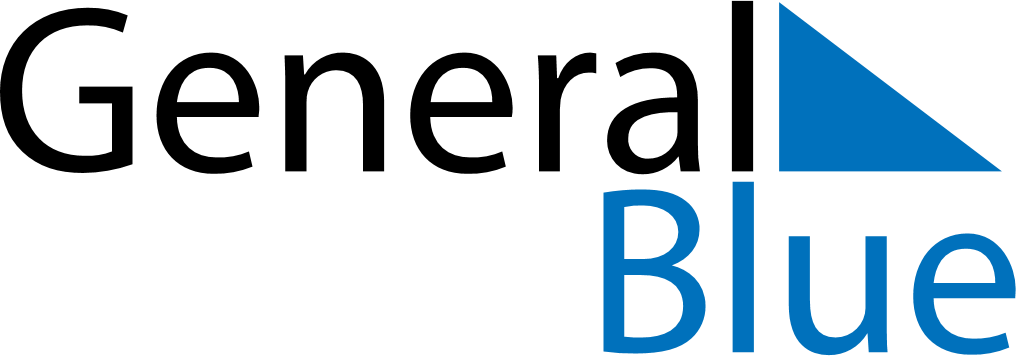 August 2024August 2024August 2024August 2024August 2024August 2024Gastre, Chubut, ArgentinaGastre, Chubut, ArgentinaGastre, Chubut, ArgentinaGastre, Chubut, ArgentinaGastre, Chubut, ArgentinaGastre, Chubut, ArgentinaSunday Monday Tuesday Wednesday Thursday Friday Saturday 1 2 3 Sunrise: 8:46 AM Sunset: 6:39 PM Daylight: 9 hours and 52 minutes. Sunrise: 8:45 AM Sunset: 6:40 PM Daylight: 9 hours and 55 minutes. Sunrise: 8:44 AM Sunset: 6:41 PM Daylight: 9 hours and 57 minutes. 4 5 6 7 8 9 10 Sunrise: 8:43 AM Sunset: 6:42 PM Daylight: 9 hours and 59 minutes. Sunrise: 8:42 AM Sunset: 6:43 PM Daylight: 10 hours and 1 minute. Sunrise: 8:40 AM Sunset: 6:44 PM Daylight: 10 hours and 3 minutes. Sunrise: 8:39 AM Sunset: 6:45 PM Daylight: 10 hours and 6 minutes. Sunrise: 8:38 AM Sunset: 6:46 PM Daylight: 10 hours and 8 minutes. Sunrise: 8:37 AM Sunset: 6:47 PM Daylight: 10 hours and 10 minutes. Sunrise: 8:35 AM Sunset: 6:48 PM Daylight: 10 hours and 13 minutes. 11 12 13 14 15 16 17 Sunrise: 8:34 AM Sunset: 6:49 PM Daylight: 10 hours and 15 minutes. Sunrise: 8:33 AM Sunset: 6:50 PM Daylight: 10 hours and 17 minutes. Sunrise: 8:31 AM Sunset: 6:51 PM Daylight: 10 hours and 20 minutes. Sunrise: 8:30 AM Sunset: 6:52 PM Daylight: 10 hours and 22 minutes. Sunrise: 8:28 AM Sunset: 6:53 PM Daylight: 10 hours and 25 minutes. Sunrise: 8:27 AM Sunset: 6:54 PM Daylight: 10 hours and 27 minutes. Sunrise: 8:25 AM Sunset: 6:55 PM Daylight: 10 hours and 30 minutes. 18 19 20 21 22 23 24 Sunrise: 8:24 AM Sunset: 6:57 PM Daylight: 10 hours and 32 minutes. Sunrise: 8:22 AM Sunset: 6:58 PM Daylight: 10 hours and 35 minutes. Sunrise: 8:21 AM Sunset: 6:59 PM Daylight: 10 hours and 37 minutes. Sunrise: 8:19 AM Sunset: 7:00 PM Daylight: 10 hours and 40 minutes. Sunrise: 8:18 AM Sunset: 7:01 PM Daylight: 10 hours and 42 minutes. Sunrise: 8:16 AM Sunset: 7:02 PM Daylight: 10 hours and 45 minutes. Sunrise: 8:15 AM Sunset: 7:03 PM Daylight: 10 hours and 47 minutes. 25 26 27 28 29 30 31 Sunrise: 8:13 AM Sunset: 7:04 PM Daylight: 10 hours and 50 minutes. Sunrise: 8:12 AM Sunset: 7:05 PM Daylight: 10 hours and 53 minutes. Sunrise: 8:10 AM Sunset: 7:06 PM Daylight: 10 hours and 55 minutes. Sunrise: 8:08 AM Sunset: 7:07 PM Daylight: 10 hours and 58 minutes. Sunrise: 8:07 AM Sunset: 7:08 PM Daylight: 11 hours and 1 minute. Sunrise: 8:05 AM Sunset: 7:09 PM Daylight: 11 hours and 3 minutes. Sunrise: 8:03 AM Sunset: 7:10 PM Daylight: 11 hours and 6 minutes. 